Equatorial GuineaEquatorial GuineaEquatorial GuineaDecember 2025December 2025December 2025December 2025SundayMondayTuesdayWednesdayThursdayFridaySaturday12345678910111213Immaculate Conception1415161718192021222324252627Christmas Day28293031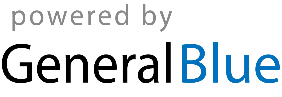 